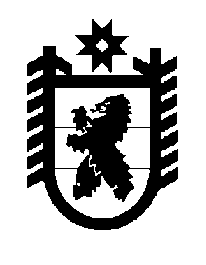 Российская Федерация Республика Карелия    ПРАВИТЕЛЬСТВО РЕСПУБЛИКИ КАРЕЛИЯРАСПОРЯЖЕНИЕот  15 января 2019 года № 6р-Пг. Петрозаводск 	 Внести в приложение к распоряжению Правительства Республики Карелия от 19 октября 2018 года № 656р-П изменение, заменив слова «балансовая стоимость 133 342,94 рубля» словами «балансовая стоимость 233 342,94 рубля».
           Глава Республики Карелия                                                              А.О. Парфенчиков